Муниципальное бюджетное дошкольное образовательное учреждение детский сад № 49 «Белоснежка» общеразвивающего вида с приоритетным осуществлением деятельности по художественно – эстетическому развитию детей второй категории пос. Каяльский«Международный День Земли»(тематический день)Подготовительная группа «Солнышко»МБДОУ № 49 «Белоснежка»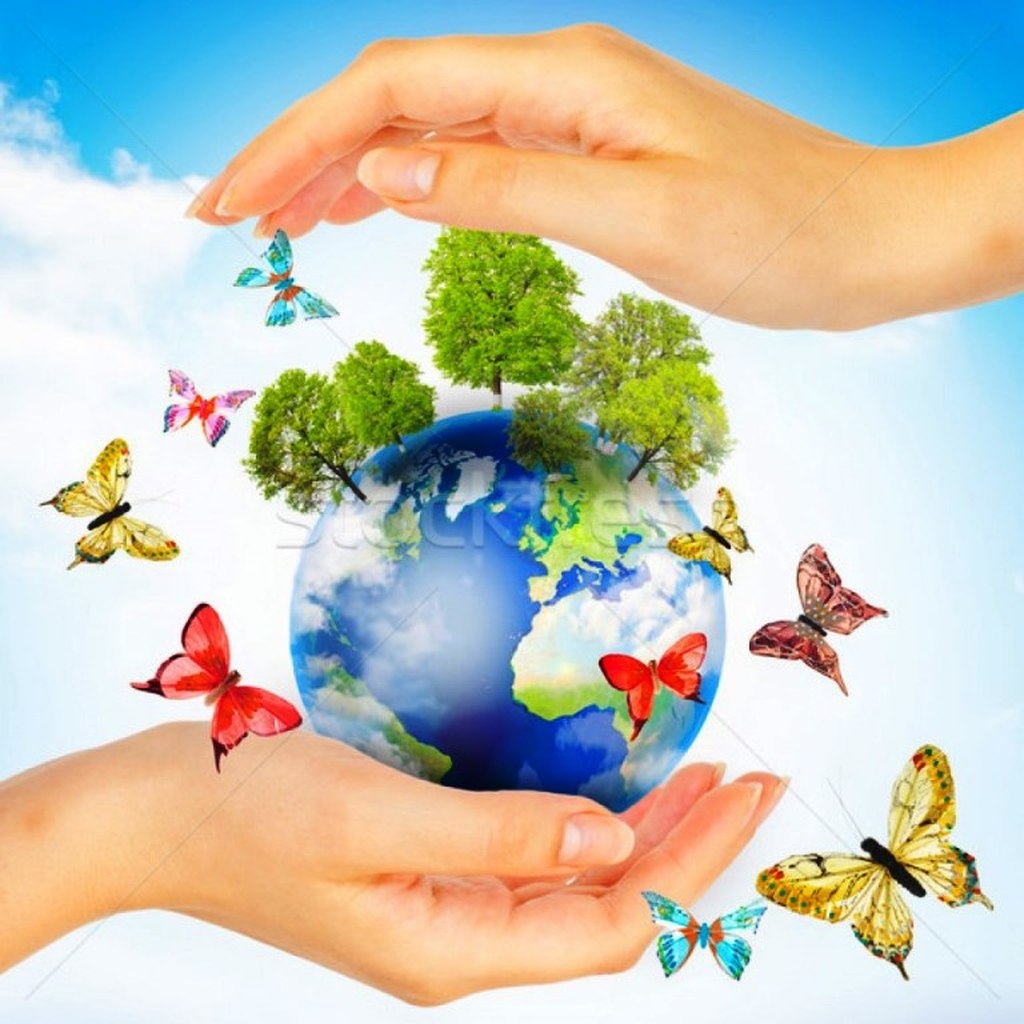 2023 год«Международный День Земли»(тематический день)Смотрю на глобус –Шар Земной,И вдруг вздохнулОн, как живой,И шепчут мнеМатерики:«Ты береги нас,береги!»Накануне Международного Дня Земли, который весь мир отмечает 22 апреля, с детьми подготовительной   группы «Солнышко» был проведен тематический день, посвященный празднованию Дня Земли. Целью этого мероприятия стало привлечение внимания детей к экологическим проблемам. Наша главная задача в детском саду -  побудить детей задуматься о взаимоотношениях человека и природы, почувствовать, что и они могут беречь нашу планету.День Земли - это праздник чистой воды, земли и воздуха. Воспитатели провели познавательные занятия: «История праздника «День Земли», «Природа и здоровье», «Планета Земля в опасности». Дети слушали песни и стихи о земле, о природе. Ребята вспомнили, какой нашу планету увидел из космоса Ю.А.Гагарин; рассматривая глобус, смогли доказать, почему Землю называют   голубой планетой; побеседовали о том, что Земле грозит опасность и исходит она от нас – людей.Дети посмотрели презентацию «Земля – это наш дом, и мы должны его беречь», где наглядно смогли увидеть, как красива наша планета, животный и растительный мир, счастливые лица людей, но также, и, как загрязняется наша планета, почему гибнет все живое и как люди могут помочь сохранить красоту Земли.Дети рассказали друг другу о том, что необходимо делать, чтобы сохранить нашу планету, как ее надо беречь. Вспомнили «Правила поведения на природе» и объяснили значение самых различных экологических знаков.  В этот день каждый ребенок смог почувствовать себя «маленьким хозяином», ответственным за свою планету, узнать, что Земля сама не в силах спасти гибнущих зверей и птиц; у неё много цветов, лесов, полей и рек, которых становится всё меньше и меньше; что она не может справиться с мусором, который разбросал по Земле человек. Но есть ещё время, чтобы спасти Землю и всё живое на планете. Очень важно с малых лет побудить ребят задуматься о взаимоотношениях человека и природы, почувствовать, что они что-то могут сделать для ее сохранения. И хочется верить, что наши воспитанники, став взрослыми людьми, смогут дать своим детям то, что мы сумели еще в детстве заложить в их сердца.Этот день помог ребятам открыть новые знания и приобрести понимание бережного, созидательного отношения к окружающему миру.В конце тематического дня дети нарисовали нашу планету Земля, такой, какой ребята всегда хотели бы её видеть!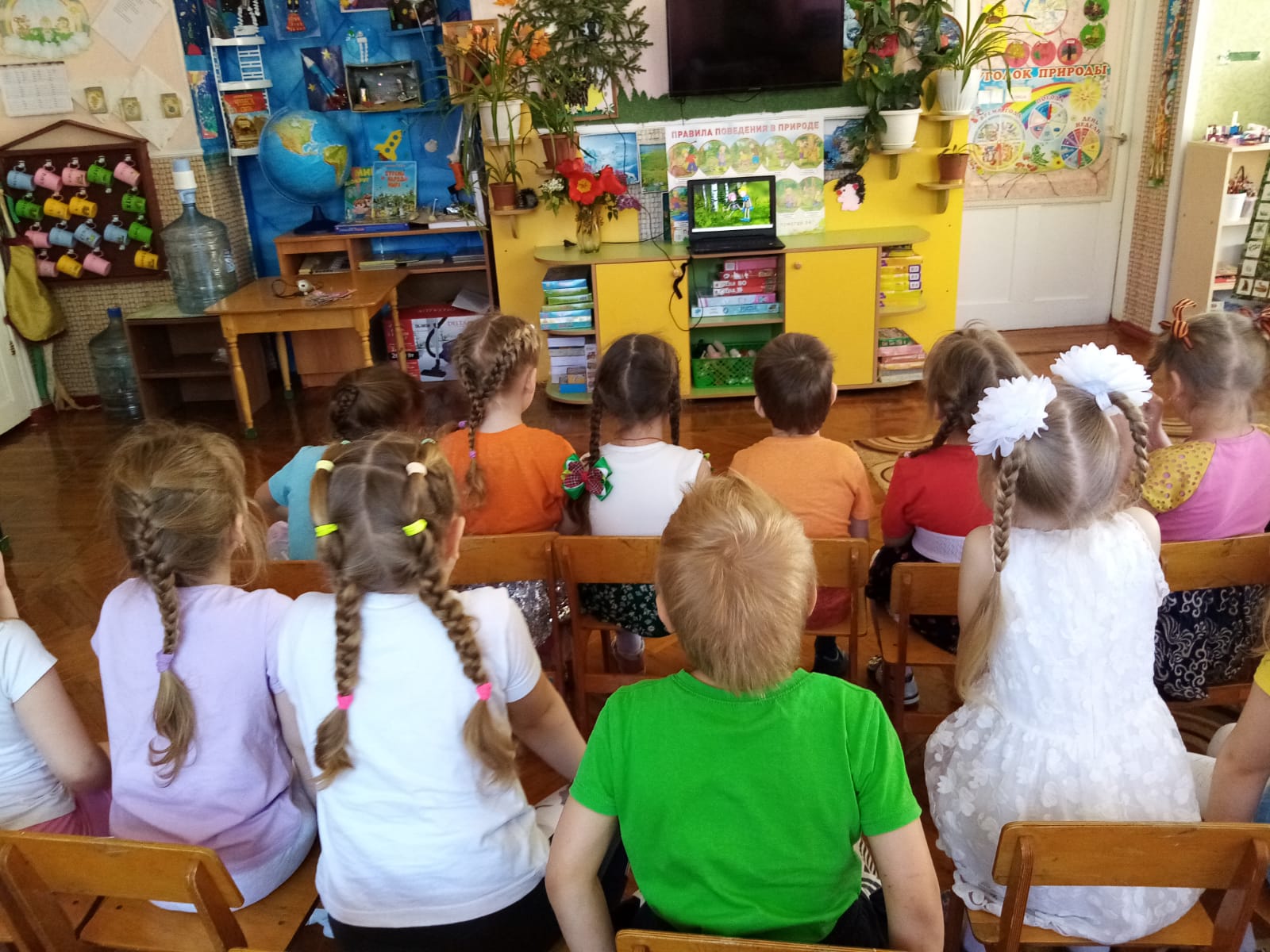 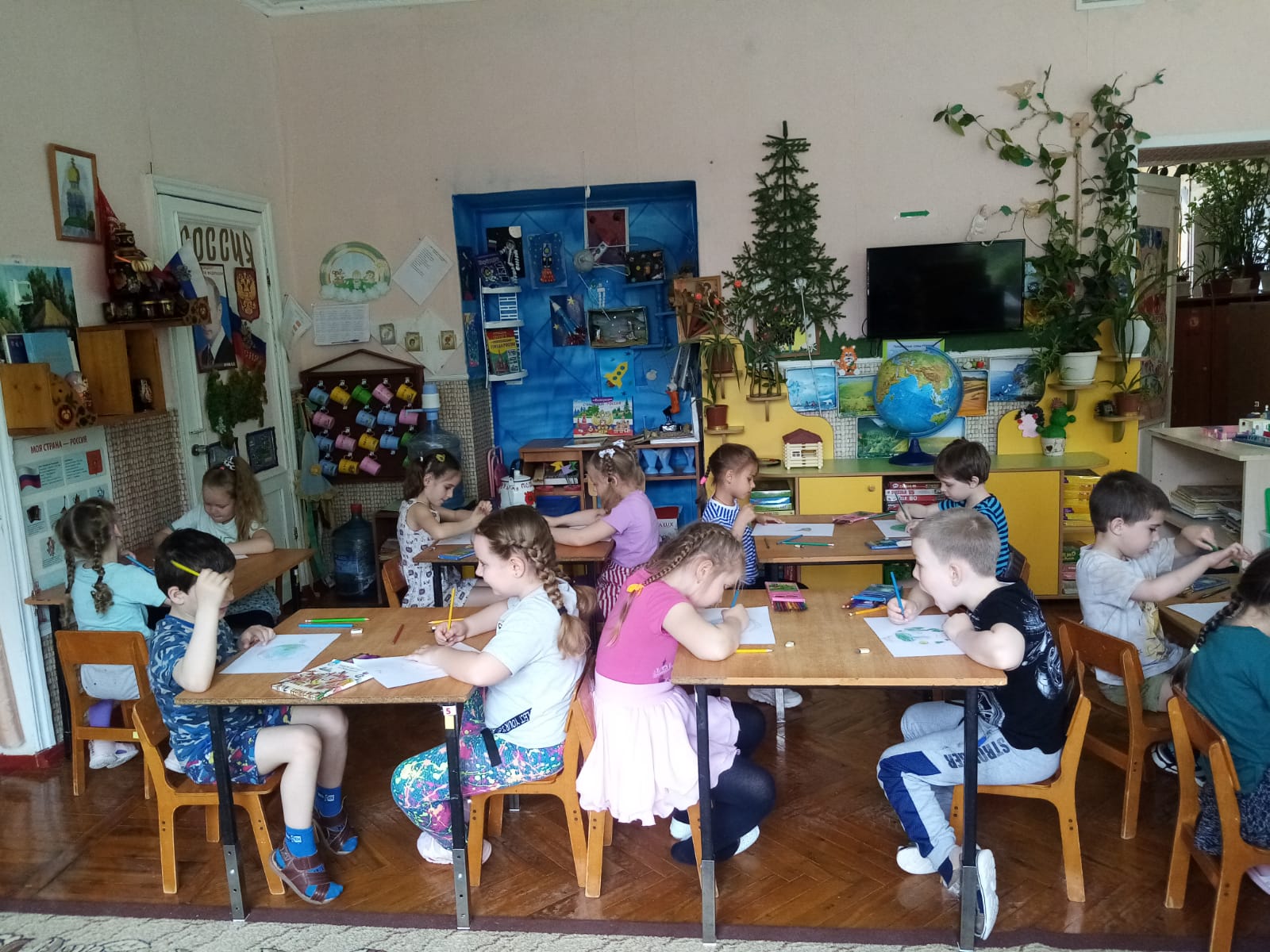 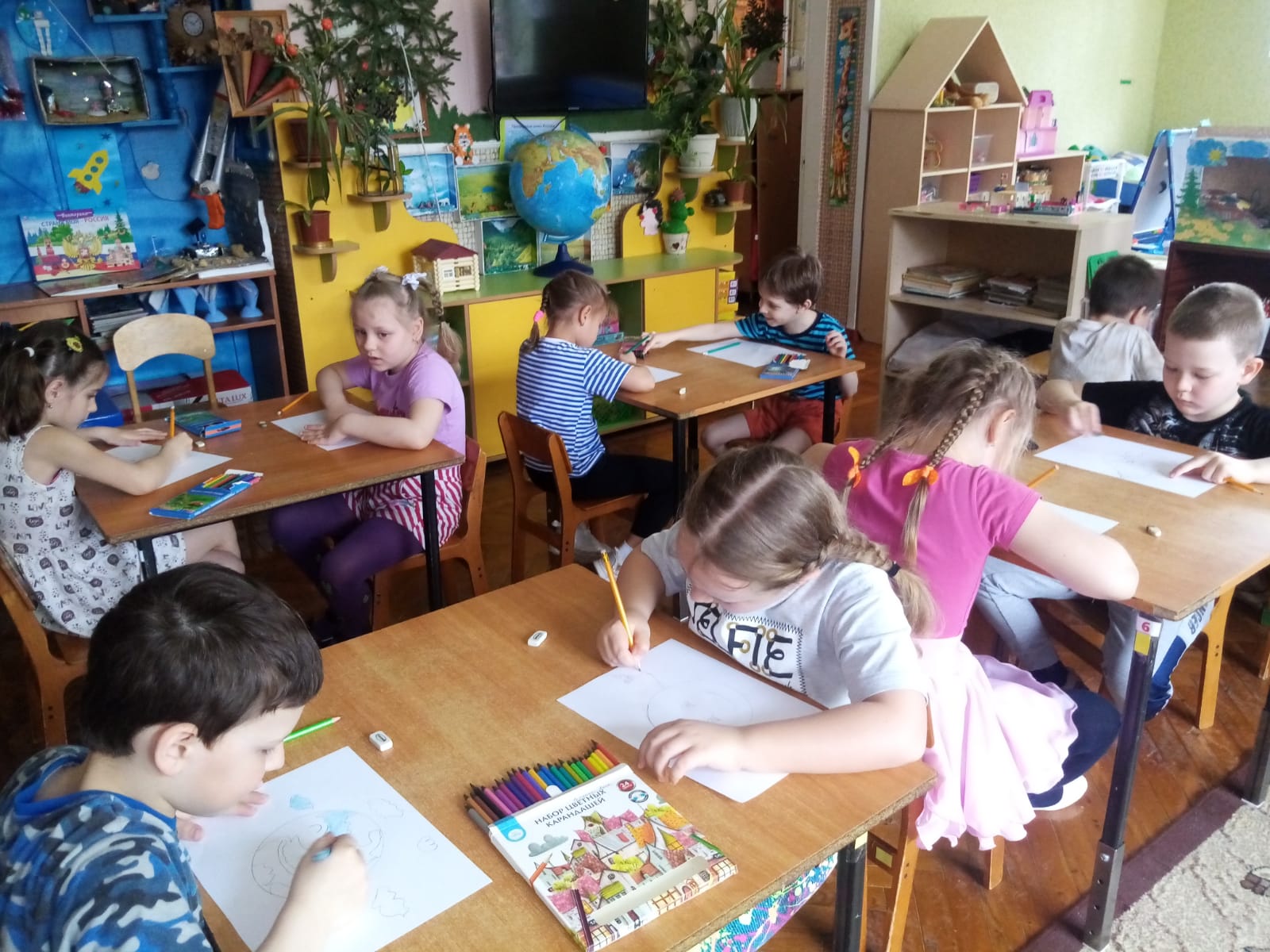 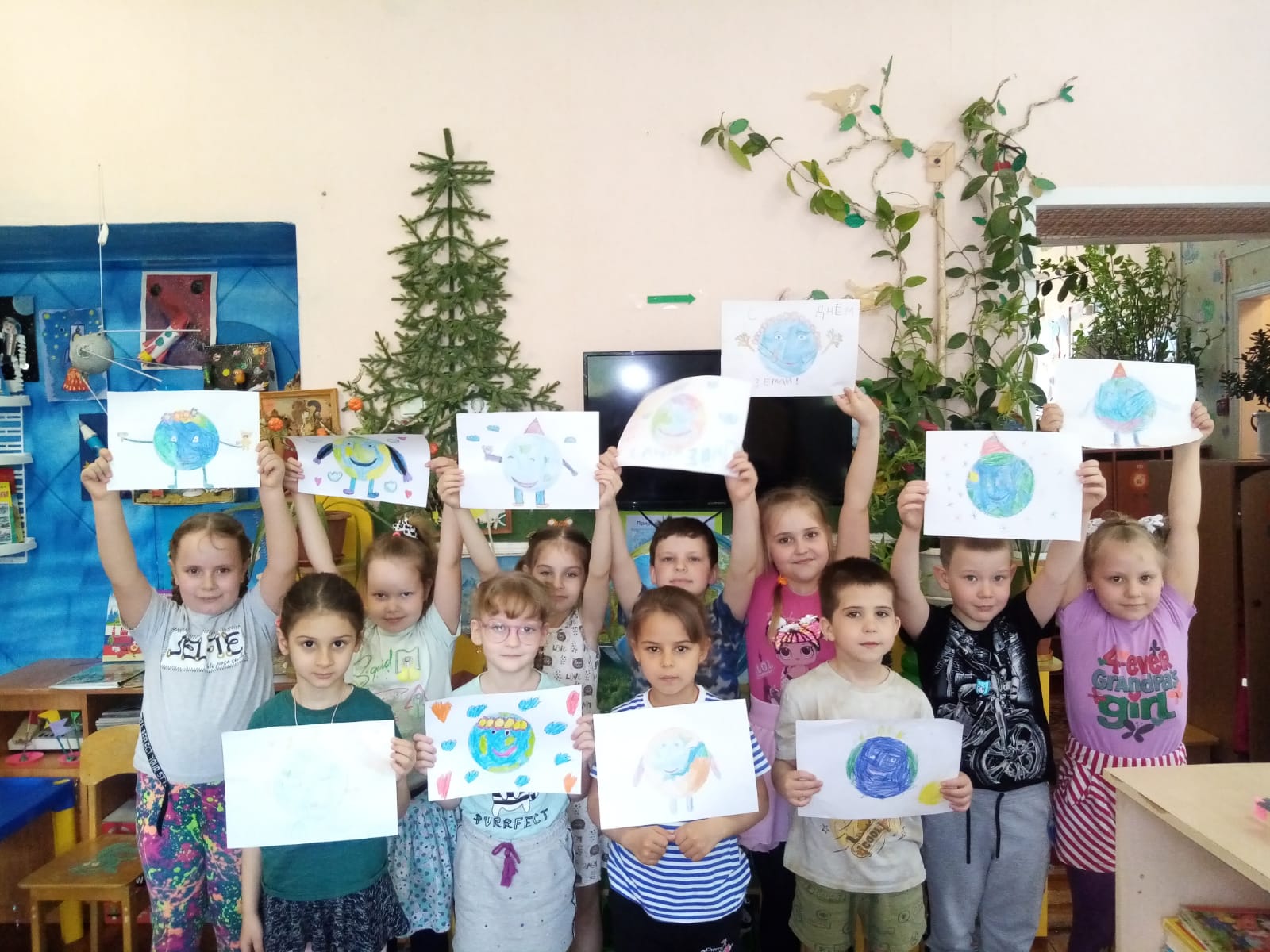 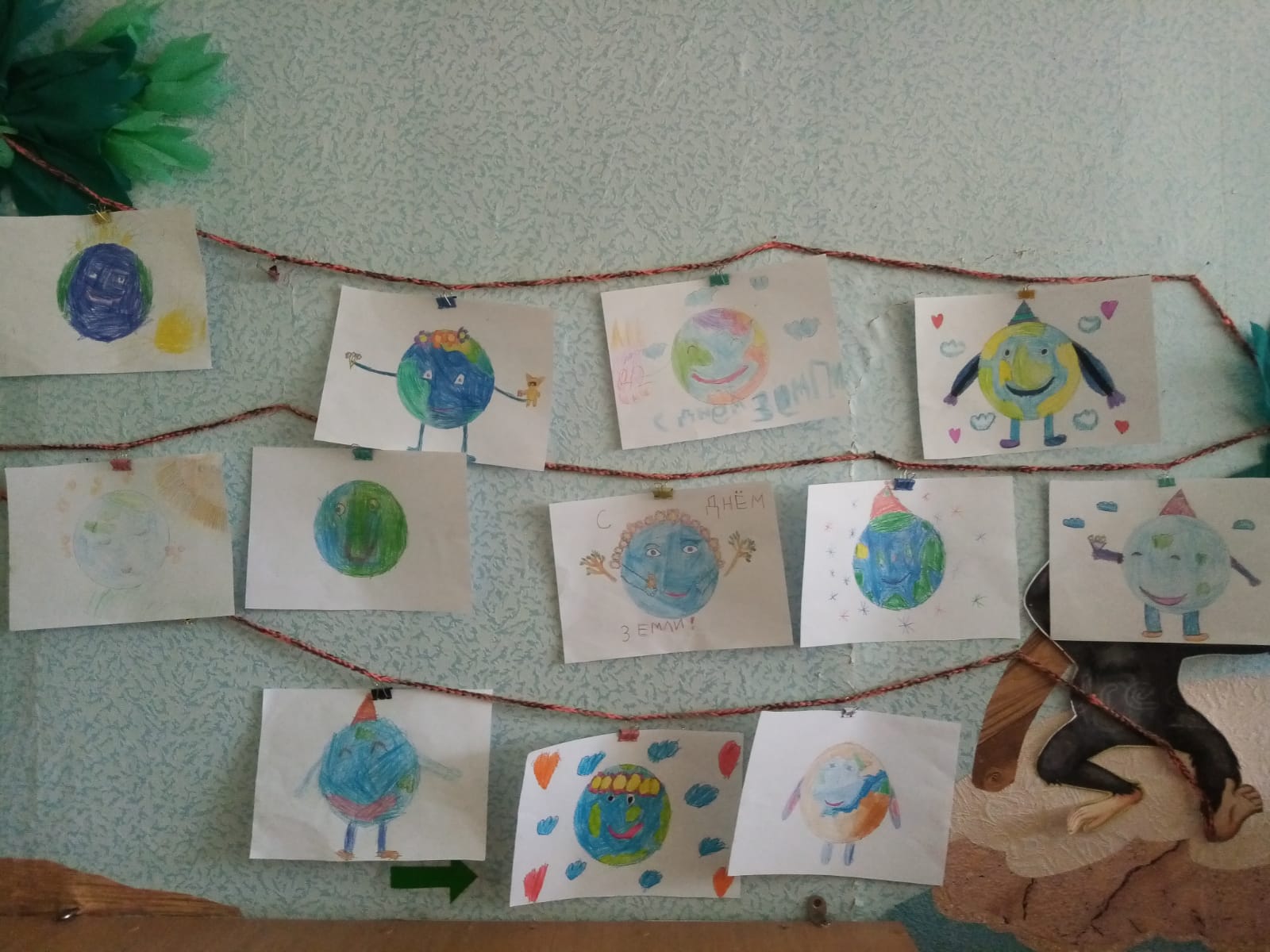 